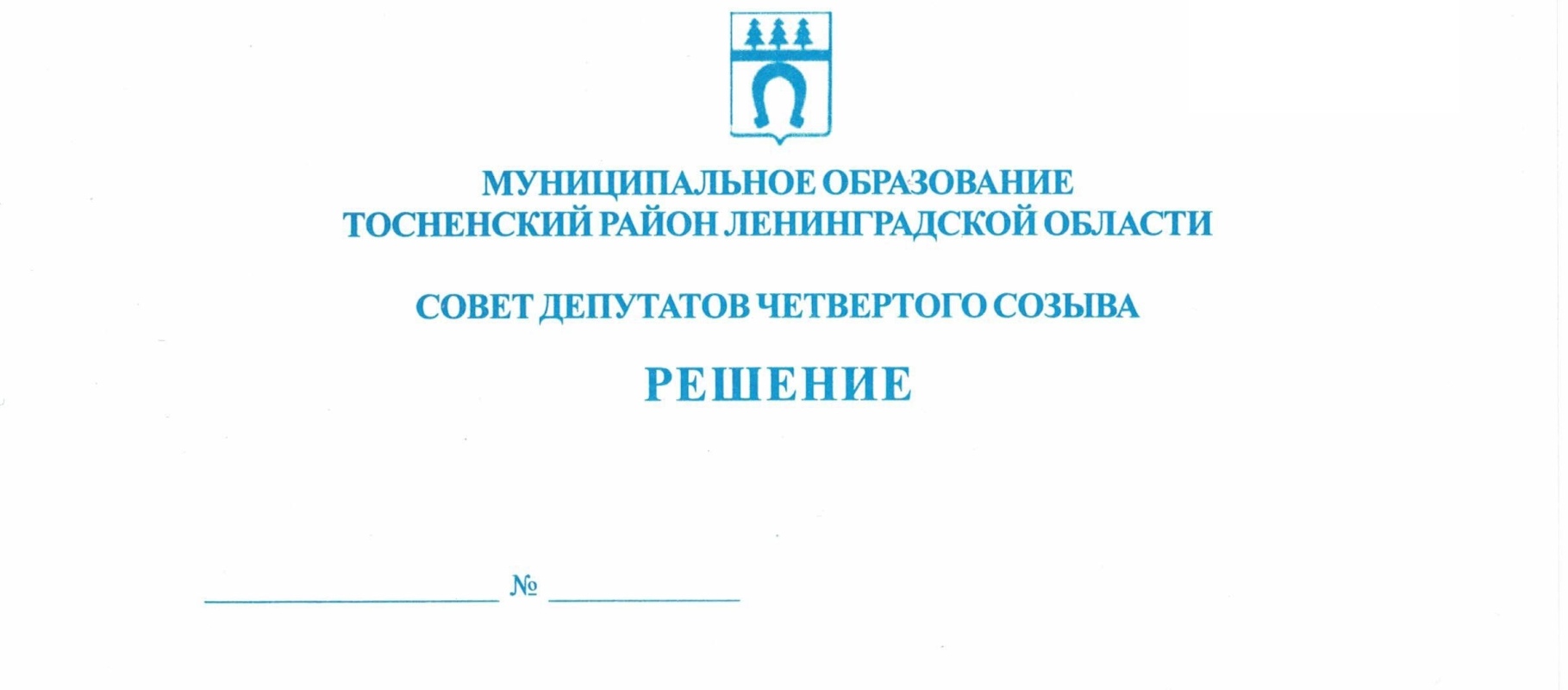       23.06.2020                            64О внесении изменения в Положение о комиссии по распоряжению муниципальным имуществом муниципального образования Тосненский район Ленинградской области, утвержденное решением совета депутатов муниципального образования Тосненский район Ленинградской области от 24.02.2016 № 79 (с учетом изменений, внесенных решением совета депутатов муниципального образования Тосненский район Ленинградской области от 20.12.2019 № 25)	В соответствии с решением совета депутатов муниципального образования Тосненский район Ленинградской области от 15.12.2015 № 72 «Об утверждении Положения об управлении и распоряжении муниципальным имуществом муниципального образования Тосненский район Ленинградской области» совет депутатов муниципального образования Тосненский район Ленинградской областиРЕШИЛ:	1. Внести изменение в Положение о комиссии по распоряжению муниципальным имуществом муниципального образования Тосненский район Ленинградской области, утвержденное решением совета депутатов муниципального образования Тосненский район Ленинградской области от 24.02.2016 № 79:	1.1. Пункт 4.1 раздела 4 изложить в следующей редакции: «В состав комиссии    входят муниципальные служащие структурных подразделений администрации муниципального образования Тосненский район Ленинградской области, а также два депутата совета депутатов муниципального образования Тосненский район Ленинградской области, направляемые советом депутатов муниципального образования Тосненский район Ленинградской области, в качестве членов комиссии. Численный состав комиссии составляет 8 человек. В состав комиссии входят: председатель комиссии, заместитель председателя комиссии, члены комиссии, секретарь комиссии.».	2. Аппарату совета депутатов муниципального образования Тосненский район      Ленинградской области обеспечить официальное опубликование и обнародование      настоящего решения.	3. Контроль за исполнением решения возложить на постоянную комиссию по бюджету совета депутатов муниципального образования Тосненский район Ленинградской области.Глава муниципального образования                                                       	         В.В. ЗахаровГерасимова Елена Витальевна, 8(81361)2828413 гв